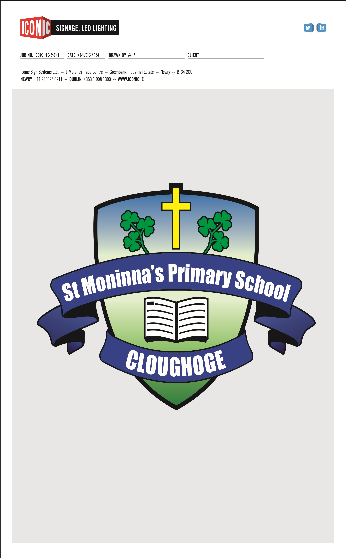 Mission and ValuesVision Statement“Learning and Growing with Love” Ag foghlaim agus ag fás le gráAimsIn St. Moninna’s Primary School:We aim to enable LEARNING so that pupils develop to their full potential in all areas of the curriculum and become motivated, independent, life-long learners.We aim to enable pupils to GROW socially, emotionally, physically, spiritually and academically and to develop the attributes they need to be valuable, responsible, contributing adults. We aim to do this in an atmosphere of LOVE so that pupils embrace the virtues of respect, kindness, tolerance, compassion and faith while feeling happy, safe and valued as part of the St. Moninna school family.MissionIn St. Moninna’s P.S. we believe we can achieve our aims by ensuring we are committed toPromoting the values of Catholic education within our school familyHaving high expectations for all pupils and a desire to see them reach their full potentialHaving inclusive, stimulating and supportive classroomsWorking together for a common goalValuing continuous improvement for allInvesting in people and resourcesWorking closely with home and the wider communityValuesKindnessRespectFamilyGrowthTrust